Exmo./a. Senhor/aPresidente do Instituto Superior TécnicoRequer a V. Exa., dispensa do serviço docente, nos termos da alínea b) do n.º 4 do artigo 10.º do Estatuto da Carreira Docente Universitária (ECDU), na redação dada pelo Decreto-Lei n.º 205/2009 de 31 de agosto, a fim de efetuar investigação necessária conducente à elaboração do Doutoramento emPede deferimento,Documentos a anexar:Requerimento dirigido ao/à Presidente do IST;Informação da Seção a que o/a docente pertence, indicando se o serviço docente fica assegurado, bem como parecer do Departamento;Parecer do/a Orientador/a Científico/a;Plano de estudos científicos;Curriculum vitae resumido;Relatório das dispensas de serviço docentes anteriores;Carta de aceitação da instituição de acolhimento, se diferente do IST.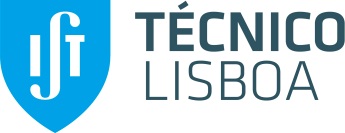 DISPENSA DE SERVIÇO DOCENTEDESPACHO            O/A Presidente do IST,NomeTécnico IDistE-mail  Carreira/CategoriaServiço  C. Custo    Ext.sob a orientação do/apelo período decom inicio emData   Assinatura___________________________________________O/A Presidente do Conselho Científico,_____________________________________________O/A Administrador/a do IST,